ROTINA DO TRABALHO PEDAGÓGICO PARA SER REALIZADA EM DOMICÍLIO (Maternal I-C)- Profª Giseli HelenaData: 25/05 a 27/05 de 2020 Creche Municipal “Maria Silveira Mattos”Senhores pais, seguindo orientação da Secretaria Municipal de Educação, enviaremos atividades três vezes na semana.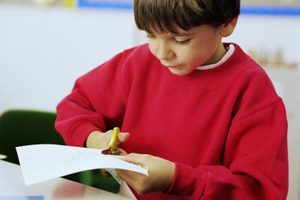 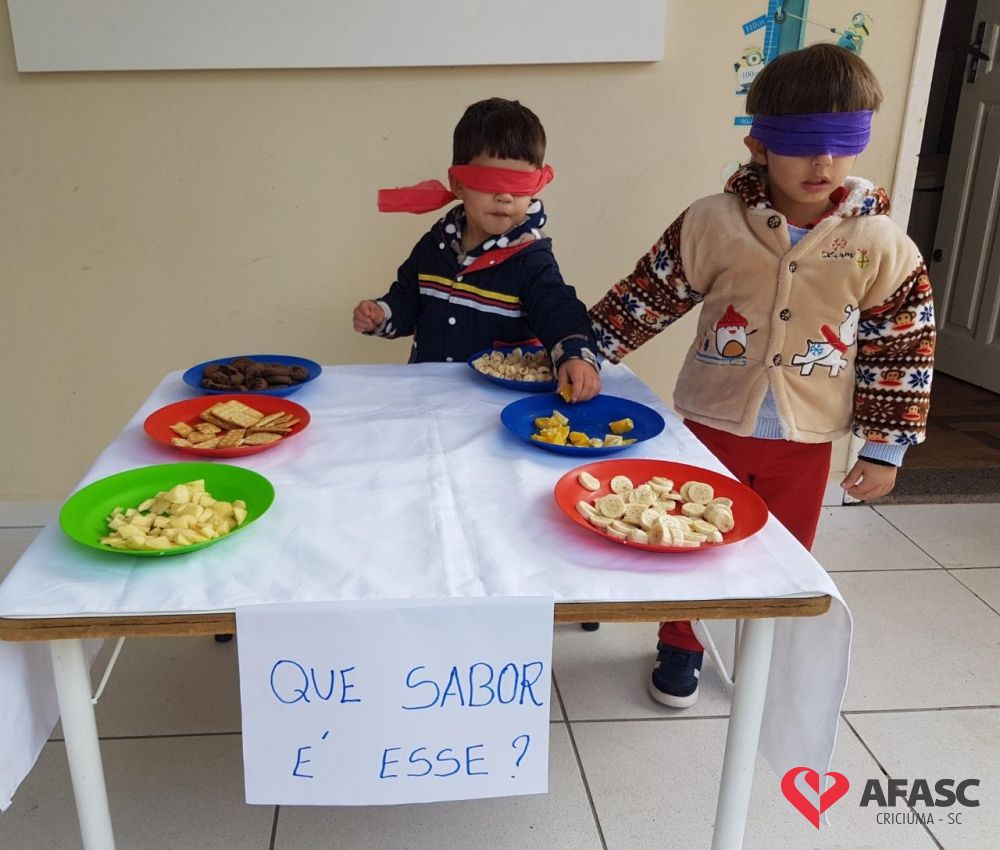 SEGUNDA-FEIRATERÇA-FEIRAQUARTA-FEIRAQUINTA-FEIRASEXTA-FEIRAAntecipação do feriado de 9 de julho (Revolução Constitucionalista)de acordo com o decreto e projeto de lei nº 351/2020MATERNAL 1-C * HISTÓRIA CONTADA: A RAINHA DAS CORESDISPONÍVEL EM:https://www.youtube.com/watch?v=DqRrAR-8JQE*Recorte de revistas, figuras para dar de presente para mamãe, estimulando a força e o tônus muscular- Pegue uma tesoura pequena, sem ponta e dê para a criança para que recorte de revistas, figuras para dar de presente, estimule-a a recortar bastante, vários objetos, e deixe que ela vá descobrindo os contornos, sem fazer por ela.MATERNAL 1-C * HISTÓRIA CONTADA: A MARGARIDA FRIORENTA DISPONÍVEL EM:https://www.youtube.com/watch?v=F0PsX8PMtvM*Atividade de estimulação do paladar - Separe previamente alguns alimentos de sabores doce, azedo, amargo e salgado.Vende os olhos da criança e peça para que ela diga qual sabor sentirá. Geralmente, as crianças apresentam dificuldades de distinguir o sabor azedo do amargo, aproveite este momento para ensiná-los.